 n.  19A22 – del  10/ 02 /2022Alle Società di Artistico F.V.G.									Al Presidente Reg. F.I.S.R. 								Ai Delegati Territoriali di Go / Pn / Ts / Ud								Al C.U.G. –  F.V.G.			      					Al G.T.S.  –  F.V.G. Oggetto:  GARA TEST REGIONALE 2022 –  8° FASE - PROGRAMMA GARA Con la presente si trasmette in allegato il programma dettagliato GARA TEST REGIONALE 2022 – 8° FASE  che si svolgerà DOMENICA  20 FEBBRAIO 2022.Come da comunicato inviato dal Presidente del Comitato Regionale F.I.S.R. le condizioni per la partecipazione alla gara saranno le seguenti: 
A) L'ingresso al palazzetto per la partecipazione e/o accompagnamento in gara sarà consentito alle seguenti condizioni:
     1) per TUTTI GLI OVER 12 ANNI ( atleti) ingresso consentito con GREEN PASS RAFFORZATO (cioè GP da vaccino o guarigione)

     2) per gli ATLETI FINO A 12 ANNI NON COMPIUTI e Tecnici  ingresso consentito con GREEN PASS RAFFORZATO (per chi ha già effettuato il vaccino o è risultato guarito da Covid-19) o, in alternativa, con GREEN PASS DI BASE (da tampone)
        ATT.NE: NON VERRANNO FATTI ACCEDERE ALLA GARA GLI ATLETI che non saranno in possesso di GP Rafforzato o tampone!!!

 B) Gli atleti dovranno arrivare alla gara già preparati ( vestiti e pettinati ). Potranno indossare per la gara (a loro scelta) il body di gara, il body di società o altro abbigliamento tecnico-sportivo.
 Agli atleti verrà assegnata una postazione per cambio scarpe/pattini;
 
C) Gli ingressi saranno scaglionati e verranno fornite le debite informazioni organizzative con il comunicato dell’ Ordine di Entrata in pista 
 D)La gara si svolgerà SENZA LA PRESENZA DI PUBBLICO
E) Non si svolgeranno le premiazioni e le classifiche verranno pubblicate a fine giornata sul sito della Fisr nazionale.
 Si ringrazia per la cortese attenzione e si porgono i più distinti saluti.Consigliere Supplente Artistico F.I.S.R. FVG                                                                 Consigliere Reg. Artistico F.I.S.R. FVG                                                                                         Angelo Damiani                                                                                                                 Paola Zanuttini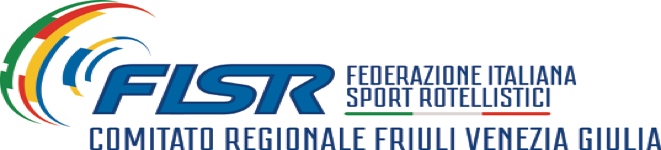 PROGRAMMA MANIFESTAZIONEPROGRAMMA ORARIO UFFICIALE SALVO NUMEROSI DEPENNAMENTI CHE POTREBBERO INDURRE AD UNA VARIAZIONE Gli orari di ritrovo ed inizio gara saranno diversificati per ogni categoria e saranno comunicati con il comunicato dell’ORDINE DI ENTRATA IN PISTASCHEDA TECNICA IMPIANTO SPORTIVO:COMUNICAZIONI:Il Settore Artistico: Zanuttini P. / Damiani A.GARA TEST REGIONALI 2022 – 8° FASE – ELENCO ISCRITTIPROGRAMMAN°8FIUMICELLO TIPO MANIFESTAZIONE:GARA TEST REGIONALE 2022 – 8°faseGARA TEST REGIONALE 2022 – 8°faseGARA TEST REGIONALE 2022 – 8°faseGARA TEST REGIONALE 2022 – 8°faseDATA20022022SOCIETA’ ORGANIZZATRICE:809A.S.D. PATTINAGGIO FIUMICELLO1° Ritrovo oreInizio gara Domenica mattina9.009.30SpecialitàTipo garan°atMFCategoriaPromoz. Solo DanceDanza libera14113AllieviPromoz. Solo DanceDanza libera24123Cadetti1° Ritrovo oreInizio garaDomenica pomeriggio13.3014.00SpecialitàTipo garan°atMFCategoriaPromoz. Solo DanceDanza libera44JeunessePromoz. Solo DanceDanza libera1717JunioresPromoz. Solo DanceDanza Libera99SenioresIMPIANTO INDIRIZZO:Pista di pattinaggio- Fiumicello (UD) – Via Primo CarneraFondo e misure:Resina ipossidica20X40Ruote consigliate:49Responsabile:De Felice Bianca3294771819Estrazione ordine entrata in pista:Martedi 15 Febbraio 2022Depennamenti (entro e non oltre):Lunedi  14 Febbraio 2022Comunicazione via mail:artistico@fisrfvg.it  ;  willymerlato@alice.itInvio musiche:Martedì 15 Febbraio 2022Mail invio musiche:pattinaggiofiumicello@gmail.com
Formato:MP3N°CAT.ATLETA (Cognome / Nome)GMANNOTESSERACODSOCIETA'1PROM.ALL CORDONE ALESSIO292009459260992A.S.D. GRADISCA SKATING1PROM.ALLZANE CECILIA112010451675698ASD SKATING CLUB GIONI2PROM.ALLFURIOSO GINEVRA19220094338201760ASD SKATING CLUB AQUILE BIANCOROSSE3PROM.ALLLOSSO GIOVANNA5320094518521331POLISPORTIVA ORGNANO ASD4PROM.ALLLEOTTA SOFIA11520094492551760ASD SKATING CLUB AQUILE BIANCOROSSE5PROM.ALLNAPPI GIULIA7920094643661331POLISPORTIVA ORGNANO ASD6PROM.ALLDEL GRECO SWAMI1192009468386992A.S.D. GRADISCA SKATING7PROM.ALLCERNIC SOFIA11920094630151760ASD SKATING CLUB AQUILE BIANCOROSSE8PROM.ALLREBECCHI SOPHIE12102009452143698ASD SKATING CLUB GIONI9PROM.ALLNAPOLITANO ALESSIA151020104630181760ASD SKATING CLUB AQUILE BIANCOROSSE10PROM.ALLCANU REBECCA11122010492326992A.S.D. GRADISCA SKATING11PROM.ALLLABARILE AURORA31220094492521760ASD SKATING CLUB AQUILE BIANCOROSSE12PROM.ALLTORTORA NOEMI18520094775823248ASD ROLL CLUB IL CASTELLO SACILETTO13PROM.ALLBERTOSSI ELISA942010442716809A.S.D. PATTINAGGIO FIUMICELLO1PROM.CAD VETTA MASSIMO30420084310901760ASD SKATING CLUB AQUILE BIANCOROSSE1PROM.CADPINOSA SABRINA16120074189523189A.S.D. ROLLER-SKATE MANZANO2PROM.CADERAMO SOFIA1712008459024180POLISPORTIVA OPICINA3PROM.CADBROGI NOEMI1522007433206698ASD SKATING CLUB GIONI4PROM.CADPICCINI PATRIZIA8320084770283189A.S.D. ROLLER-SKATE MANZANO5PROM.CADBOSCH MARIA29420084379061760ASD SKATING CLUB AQUILE BIANCOROSSE6PROM.CADDRIUSSI MOZZON MARIA 28720084435161331POLISPORTIVA ORGNANO ASD7PROM.CADMORSAN LARA20720074401223189A.S.D. ROLLER-SKATE MANZANO8PROM.CADPEZZARINI GIOIA8720084219323189A.S.D. ROLLER-SKATE MANZANO9PROM.CADBUTTAZZONI MATILDE1782008435109698ASD SKATING CLUB GIONI10PROM.CADMOVIO ELISA1820084314561760ASD SKATING CLUB AQUILE BIANCOROSSE11PROM.CADPACORI LUDOVICA2192008435112698ASD SKATING CLUB GIONI12PROM.CADLAURENTI ANGELICA21920074379041760ASD SKATING CLUB AQUILE BIANCOROSSE13PROM.CADBISIANI SVEVA29920084811431760ASD SKATING CLUB AQUILE BIANCOROSSE14PROM.CADPIVA FRANCESCA20102007442163 171A.S.D. PATTINAGGIO ARTISTICO PORDENONE15PROM.CADGRAVINA ANGELA AZZURRA271020074219561760ASD SKATING CLUB AQUILE BIANCOROSSE16PROM.CADMATTIUSSI SARA171220084643591331POLISPORTIVA ORGNANO ASD17PROM.CADBOMBEN MATILDE 4820084392641055A.S.D. PATTINAGGIO LIBERTAS PORCIA18PROM.CADBASILE GIORGIA  2401 2008453724809A.S.D. PATTINAGGIO FIUMICELLO19PROM.CADMAVUOTOLO ALESSIA 31 01 2008467333809A.S.D. PATTINAGGIO FIUMICELLO20PROM.CADBIANCHIN DESY27  112007502935809A.S.D. PATTINAGGIO FIUMICELLO21PROM.CADGARRITANI MARTINA12122007439495165ASD P.A. PIERIS22PROM.CADFONZA SOFIA2172007451407167A.R.FINCANTIERI MONFALCONE23PROM.CADPASTORINO EMI2652008441854167A.R.FINCANTIERI MONFALCONE1PROM.JEU ZANIN ANNA652006433211180POLISPORTIVA OPICINA2PROM.JEUBOTTOS EMMA1262006444824171 A.S.D. PATTINAGGIO ARTISTICO PORDENONE3 PROM.JEUGIACOMINI GIORGIA21920064492511760ASD SKATING CLUB AQUILE BIANCOROSSE4PROM. JEU DE GRASSI ILARIA1162006432022165ASD P.A. PIERIS1PROM. JUN POSTIGLIONE GIORGIA2512004434118698ASD SKATING CLUB GIONI2PROM. JUN MARSIGLIA JESSICA2612004443014180POLISPORTIVA OPICINA3PROM. JUN MEDIZZA GIULIA232005453845934ASD PATTINAGGIO TRIESTINO4PROM. JUN MORASSUT GIOVANNA3062004496390171 A.S.D. PATTINAGGIO ARTISTICO PORDENONE5PROM. JUN BAGORDO MARTINA2972004412585698ASD SKATING CLUB GIONI6PROM. JUN PERNICE SARA2182004438484698ASD SKATING CLUB GIONI7PROM. JUN COSSARO MARTINA10920044459133873ASD P. A. IL QUADRIFOGLIO PORPETTO8PROM. JUN PIVA ALESSIA492005477857 171A.S.D. PATTINAGGIO ARTISTICO PORDENONE9PROM. JUN RICATTO CHIARA131120044145653873ASD P. A. IL QUADRIFOGLIO PORPETTO10PROM. JUN GIACOMINI GAJA9122004428916180POLISPORTIVA OPICINA11PROM. JUN CIPRIAN LISA8120044192131055A.S.D. PATTINAGGIO LIBERTAS PORCIA12PROM. JUN VAGHINI CAMILLA16920054392791055A.S.D. PATTINAGGIO LIBERTAS PORCIA13PROM. JUN SALVITTI ANNA 20820054666751055A.S.D. PATTINAGGIO LIBERTAS PORCIA14PROM. JUN BERLESE ELISA  19 112004412527809A.S.D. PATTINAGGIO FIUMICELLO15PROM. JUN DELLE CASE EMMA 67 2005439488809A.S.D. PATTINAGGIO FIUMICELLO16PROM. JUN SPANGHERO GIORGIA 22  52004412288809A.S.D. PATTINAGGIO FIUMICELLO17PROM. JUNCOZZI IRENE3032004411576162ASD PATTINAGGIO UDINESE1PROM . SENDE PAOLO BEATRICE751994266402698ASD SKATING CLUB GIONI2PROM . SENREBENI LARA172003412586698ASD SKATING CLUB GIONI3PROM . SENMARTELLOS GIULIA2072000389255180POLISPORTIVA OPICINA4PROM . SENBASTONI ALESSIA2782003428984698ASD SKATING CLUB GIONI5PROM . SENMAZZILLI NANCY1282001394852 171A.S.D. PATTINAGGIO ARTISTICO PORDENONE6PROM . SENGARDOSSI ANNA LILIAN13101996371181698ASD SKATING CLUB GIONI7PROM . SENCASONATO MARTINA 1172003 3852351055A.S.D. PATTINAGGIO LIBERTAS PORCIA8PROM . SENROSOLEN FABIOLA31820004074851055A.S.D. PATTINAGGIO LIBERTAS PORCIA9PROM . SENMORATTO LINDA2482001394474653A.S.D. CORNO PATTINAGGIO